基本信息基本信息 更新时间：2024-03-05 09:05  更新时间：2024-03-05 09:05  更新时间：2024-03-05 09:05  更新时间：2024-03-05 09:05 姓    名姓    名王昭钧王昭钧年    龄39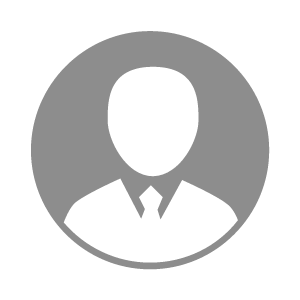 电    话电    话下载后可见下载后可见毕业院校中央电视广播大学邮    箱邮    箱下载后可见下载后可见学    历大专住    址住    址期望月薪面议求职意向求职意向分公司总经理分公司总经理分公司总经理分公司总经理期望地区期望地区不限不限不限不限教育经历教育经历工作经历工作经历工作单位：正邦集团 工作单位：正邦集团 工作单位：正邦集团 工作单位：正邦集团 工作单位：正邦集团 工作单位：正邦集团 工作单位：正邦集团 自我评价自我评价熟悉猪场各个环节生产操作，公司年度生产计划制定与分解，人员管理等熟悉猪场各个环节生产操作，公司年度生产计划制定与分解，人员管理等熟悉猪场各个环节生产操作，公司年度生产计划制定与分解，人员管理等熟悉猪场各个环节生产操作，公司年度生产计划制定与分解，人员管理等熟悉猪场各个环节生产操作，公司年度生产计划制定与分解，人员管理等熟悉猪场各个环节生产操作，公司年度生产计划制定与分解，人员管理等熟悉猪场各个环节生产操作，公司年度生产计划制定与分解，人员管理等其他特长其他特长